 BOARD OF TRUSTEES FOR THE TOWN OF LUTHER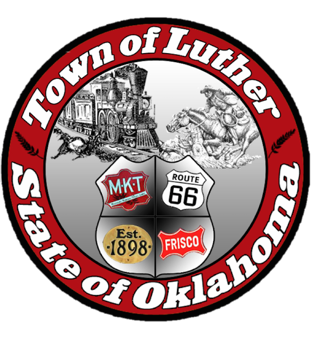 LUTHER PUBLIC WORKS AUTHORITY (LPWA)SPECIAL MEETING AGENDAMINUTESIn accordance with the Open Meeting Act, Section 311, the Town of Luther, County of Oklahoma, 119 S. Main Street, hereby call a Special Meeting of the Luther Public Works Authority, Thursday, October 26th, 2017 at 6:30pm at the Luther Community Building, 18120 East Hogback Road, Luther, OK 73054.Call to order.Invocation.Pledge of Allegiance.Roll Call… All present except T. LangstonDetermination of a quorum…. YesPresentation from Thomas Gill of SecureVision on Kamstrup Water Meters.No Action on items 1, 2, 3 & 6Trustee Four (Jason Roach)Consideration, discussion and possible action regarding signing a resolution to request REAP grant funds to be utilized for Town water infrastructure.Motion to approve as written: P. Cavin… 2nd: J. Roach… 4 yes votes.Adjourn.Motion to adjourn: J. Roach… 2nd: R. Henry… 4 yes votes._________Transcribed 10/27/2017 by__________Kim Bourns, Town Clerk/Treasurer*Agenda posted at Luther Town Hall, on the website at www.townoflutherok.com and on Facebook at the Town of Luther, prior to 6:30pm Tuesday, October 24th, 2017.